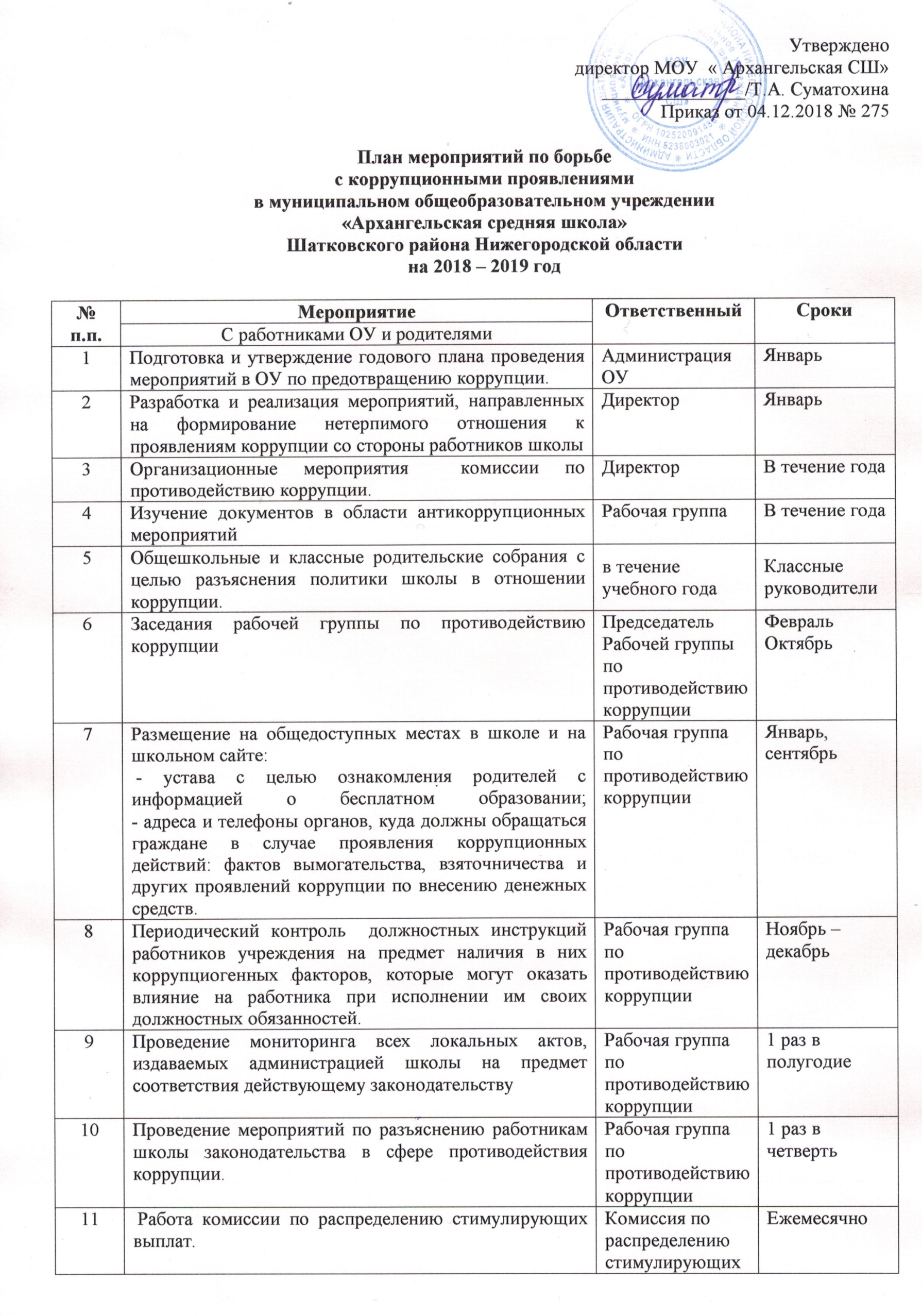 выплат12Размещение на школьном сайте информации о реализации планируемых мероприятий2 раза в год13Разработка и реализация мероприятий, направленных на формирование нетерпимого отношения к проявлениям коррупции со стороны работников школы.Рабочая группа по противодействию коррупции1 раз в полугодие14Общее собрание работников школы «Итоги работы, направленной на профилактику коррупции»ДиректорДекабрьс учащимися:15Проведение классных часов на тему «Как победить коррупцию» в рамках учебной программы с учащимисяАдминистрация школыВ течение года16Изучение учащимися нормативно-правовой базы по антикоррупции в рамках курса « Право»Учителя правоведения и обществознанияВ течение года17Проведение бесед работников правоохранительных органов с учащимися, воспитанниками  по разъяснению опасности коррупции  для общества.РОВД Шатковского района,Администрация школыФевраль-апрель18Посмотр видеороликов, учебных фильмов на тему «Нет коррупции!».Администрация школыМарт-октябрь.